  PORTEKİZ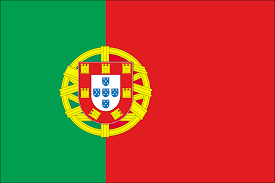 GENEL BİLGİLER Başlıca Sosyal Göstergeler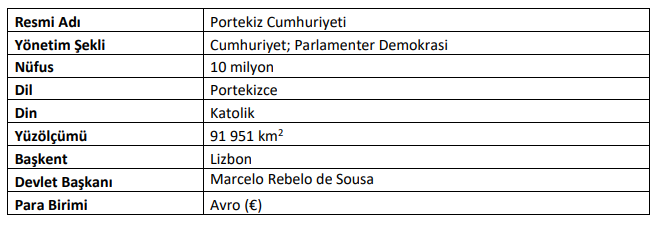 GENEL EKONOMİK DURUM
Temel Ekonomik Göstergeler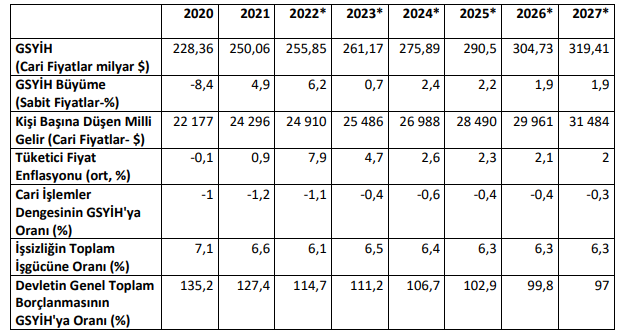 DIŞ TİCARETGenel Durum Ülkenin Dış Ticareti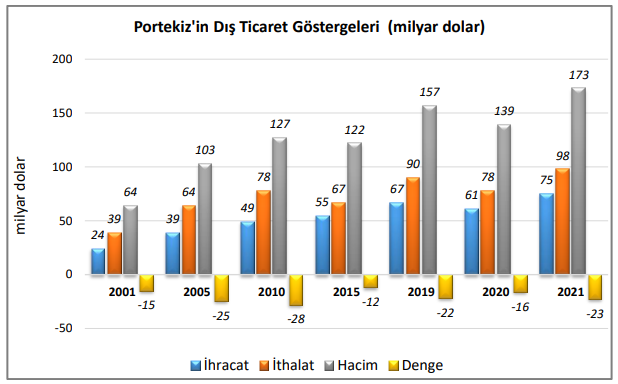 Başlıca Ürünler İtibarı ile Dış Ticaretİhracat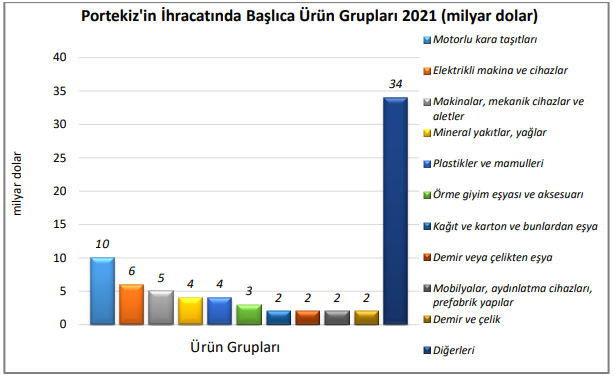 İthalat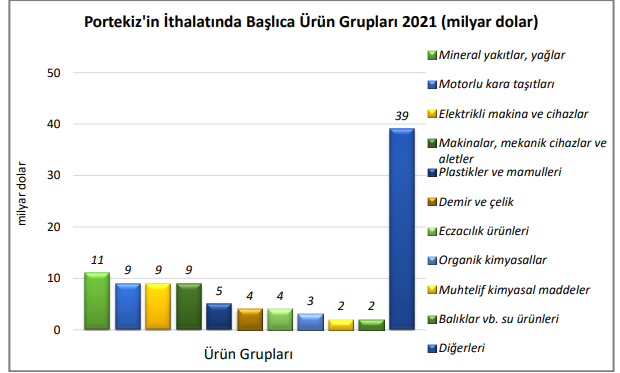 Başlıca Ülkeler İtibarı ile Dış Ticaret
İhracat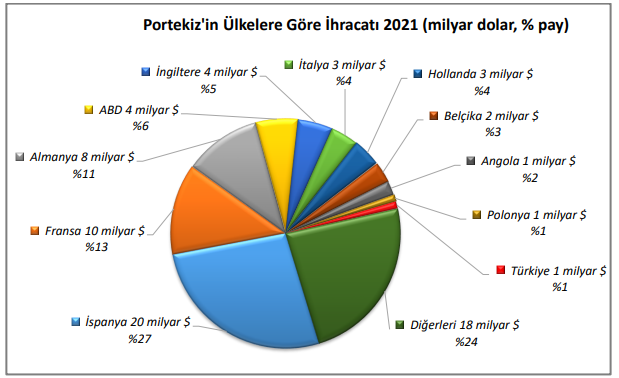 İthalat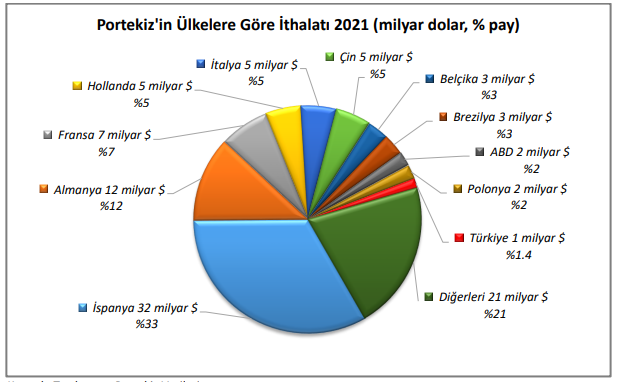 TÜRKİYE ile TİCARETGenel DurumTürkiye-Portekiz Dış Ticareti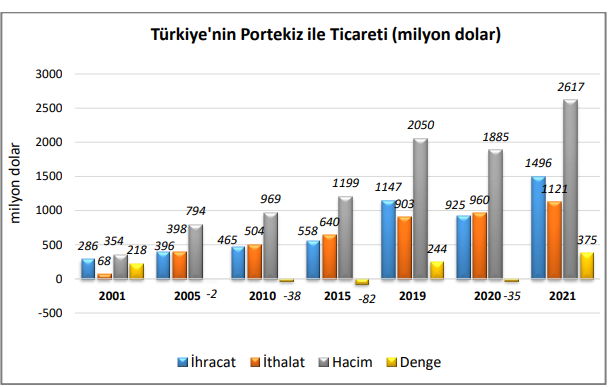 Türkiye’nin Portekiz’e İhracatında Başlıca Ürünler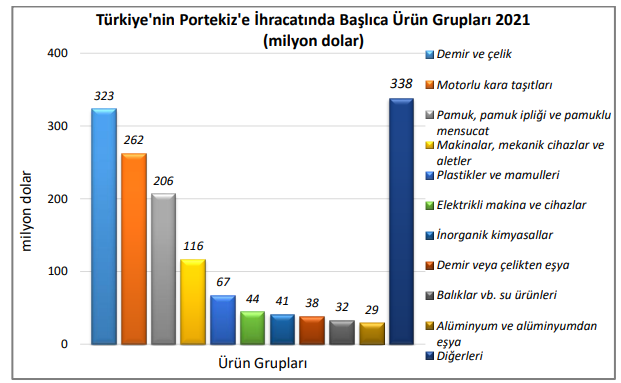 Türkiye’nin Portekiz’den İthalatında Başlıca Ürünler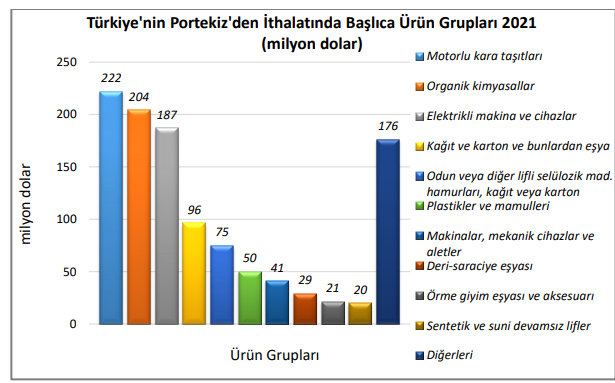 Portekiz’in İhracatında Başlıca Ürünler (bin dolar)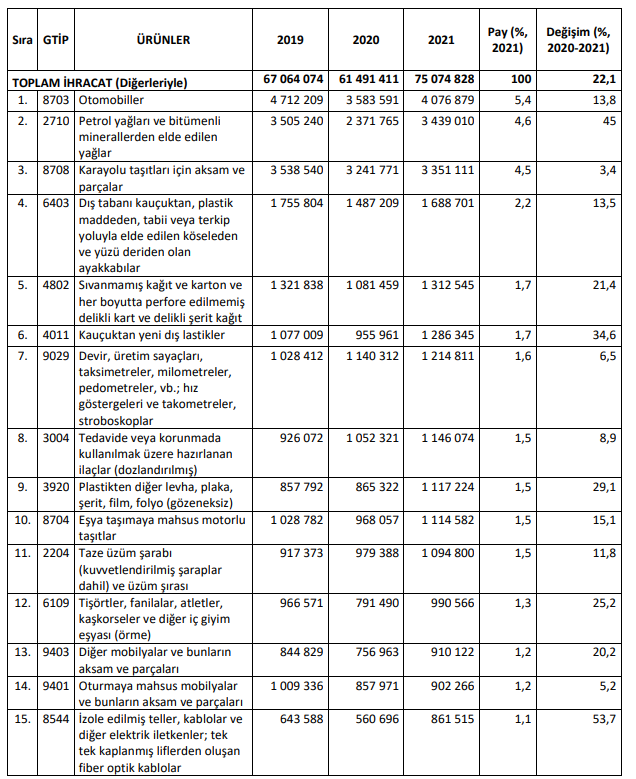 Portekiz’in İthalatında Başlıca Ürünler (bin dolar)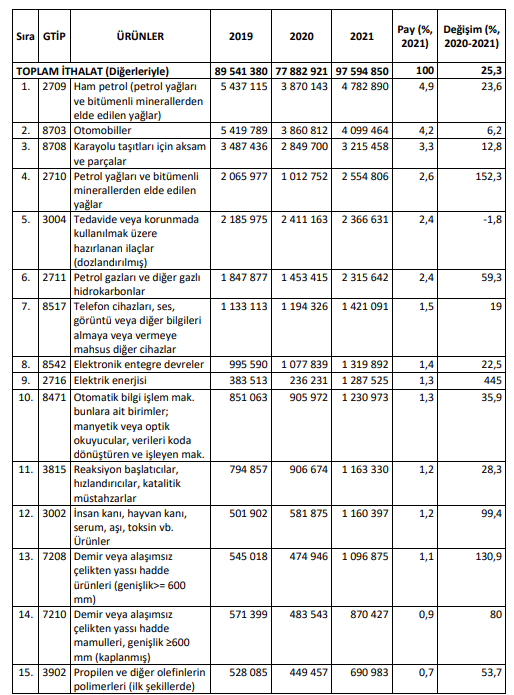 Portekiz’in Ülkelere Göre İhracatı (bin dolar)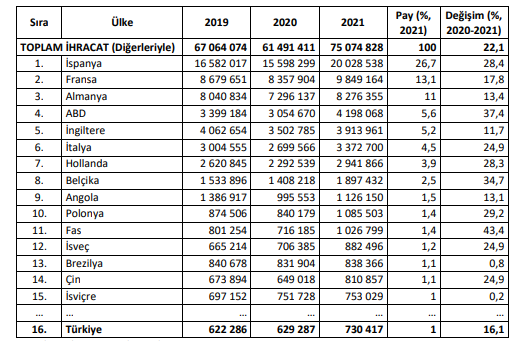 Portekiz’in Ülkelere Göre İthalatı (bin dolar)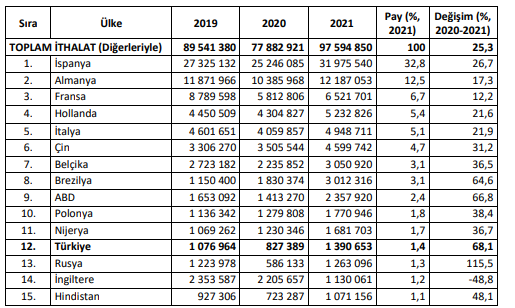 Türkiye’nin Portekiz’e İhracatında Başlıca Ürünler (bin dolar)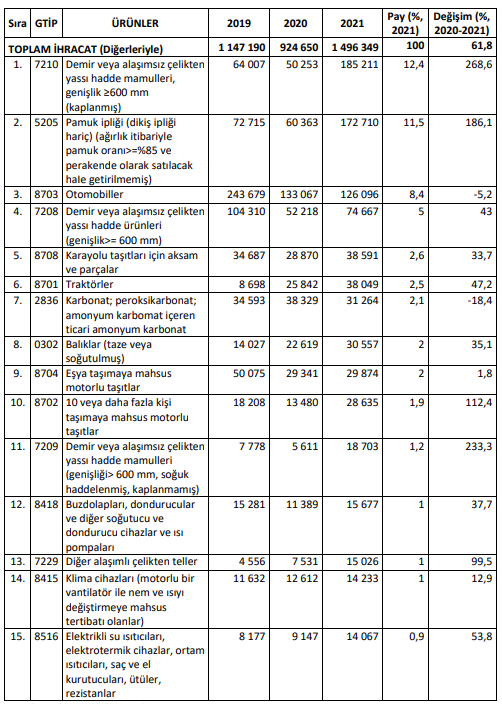 Türkiye’nin Portekiz’den İthalatında Başlıca Ürünler (bin dolar)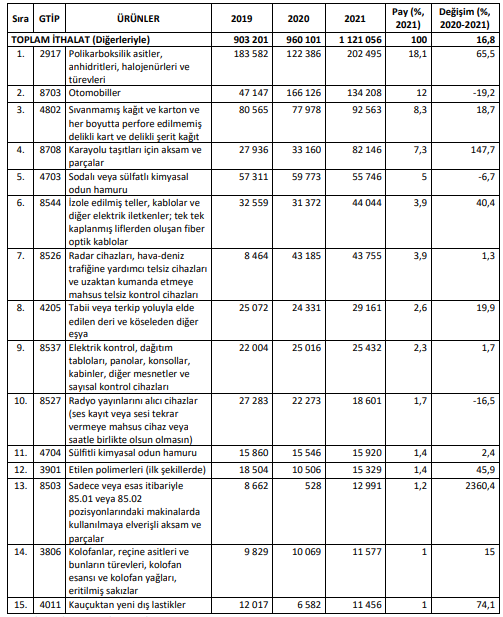 